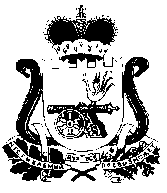 АДМИНИСТРАЦИЯ МУНИЦИПАЛЬНОГО ОБРАЗОВАНИЯ «НОВОДУГИНСКИЙ РАЙОН» СМОЛЕНСКОЙ ОБЛАСТИРАСПОРЯЖЕНИЕот 27.03.2020 № 125-рО режиме работы исполнительно-распорядительных органов местного самоуправления, муниципальных организаций и предприятий с 30 марта по 3 апреля 2020 годаВ связи с Указом Президента Российской Федерации  от 25 марта 2020 года № 206 «Об объявлении в Российской Федерации нерабочих дней»:  С 30 марта по 3 апреля 2020 года включительно, установить  нерабочие дни с сохранением за работниками заработной платы.Режим нерабочих дней не распространяется на муниципальных служащих и  работников, обеспечивающих функционирование органов местного самоуправления на территории муниципального образования «Новодугинский район» Смоленской области. 2.1. Работникам исполнительно-распорядительных органов местного самоуправления, муниципальных организаций и предприятий – родителям, имеющим детей до 14 лет включительно, установить нерабочие дни в обязательном порядке.2.2. Работникам исполнительно-распорядительных органов местного самоуправления, муниципальных организаций и предприятий, достигшим 60-летнего возраста (и старше), установить нерабочие дни в обязательном порядке.2.3. Руководителям организаций обеспечить бесперебойное функционирование возглавляемых организаций.Руководителям организаций, на которые распространяется режим нерабочих дней с 30 марта по 3 апреля 2020 г.,  так же обеспечить на вверенных им объектах соблюдение требований законодательства в области антитеррористической защищенности, промышленной, транспортной безопасности, а также иных обязательных требований, норм и правил, путем организации дежурств и назначения ответственных лиц.Детские дошкольные учреждения перевести в режим свободного посещения, используя для поддержания гигиены и оптимальной профилактики инфекций усиленное проведение стерилизационных и дезинфекционных мероприятий, обеспечив работу дежурных дошкольных групп (численностью не более 12 человек), родители (законные представители) которых осуществляют трудовую деятельность  в указанный период.Контроль за исполнением настоящего распоряжения оставляю за собой.Глава муниципального образования«Новодугинский район»  Смоленской области							          	           В.В. Соколов Исп. _________ Н.Н.Дмитриева Отп 1экз. – в дело, тел. 2-13-44"____" _________ 2020 г.Визы:Д.А. Романова ______________   ____________________С.Н. Эминова  ______________    ____________________Рассылка:Эминовой С.Н.,  Филипповой Л.П., Иванову ВВ., руководителям структурных подразделений, Главам с/п